МУНИЦИПАЛЬНОЕ АВТОНОМНОЕ ДОШКОЛЬНОЕ ОБРАЗОВАТЕЛЬНОЕУЧРЕЖДЕНИЕ ДЕТСКИЙ САД «СОЛНЫШКО» КОМБИНИРОВАННОГО ВИДАПроект   «Удивительный мир динозавров»Журавлева Оксана ЮрьевнаВоспитатель 1 квалификационной категорииг. Нижний Тагил2020 годТип проекта: информацинно - познавательный.Продолжительность: краткосрочный (2 недели).Участники проекта: дети средней группы, воспитатели, родители.Проблема: Двое друзей увлечены динозаврами. Они часто приносят для игр в детский сад игрушечных динозавров, книги о динозаврах. Мальчики знают, как называется их игрушка-динозавр, травоядный он или хищник. Друзья с удовольствием отвечают на вопросы сверстников о динозаврах, если не могут ответить обращаются за помощью к воспитателям. С каждым днем вопросов становилось все больше и мы, педагоги, пришли к выводу, что раз тема динозавров вызывает такой огромный интерес у детей всей группы, то решили помочь маленьким почемучкам. Так родилась тема проекта – «Удивительный мир  динозавров». Цель проекта: формирование у детей представления о жизни динозавров: видах, среде обитания, причинах исчезновения.Задачи проекта:1. Познакомить с древними обитателями Земли – динозаврами, их видами и их внешними особенностями.2. Расширить представления детей об условиях жизни динозавров.3. Ознакомить  детей с профессией палеонтолог.4. Развивать любознательность, познавательные процессы, обогащать словарный запас детей новыми словами. 5. Способствовать поддержке детско-взрослых отношений.6. Создать в группе мини музей о динозаврах и макет «Среда обитания динозавров». Работа с родителями:- Предоставить для мини музея книги, энциклопедии, раскраски, игры, фигурки динозавров.- Советы родителям «Расскажите детям о динозаврах». Ожидаемый результат:- У детей сформируются представления о динозаврах, об условиях их жизни.- Создан мини музей и макет о динозаврах. - Родители активно участвуют в реализации проекта.Этапы реализации проекта:Подготовительный этап- Определение уровня знаний детей о динозаврах. Метод трех вопросов- Определение цели и задач проекта.- Поиск и подбор необходимой информации, литературы, наглядного материала.Основной этапРеализация проекта проходила по пяти образовательным областям развития.Познавательное развитие:- Просмотр презентации «Детям о динозаврах».- Беседы «Хищники и травоядные», «Чем занимается палеонтолог?», «Летающие и водоплавающие».-Дидактические игры «Кто лишний?», «Волшебный мешочек».- Рассматривание динозавров в энциклопедиях, книгах.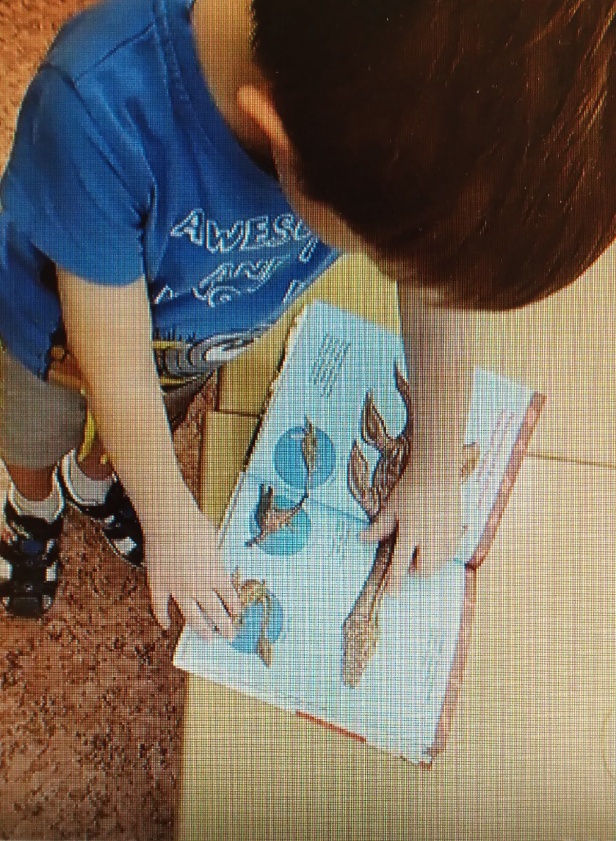 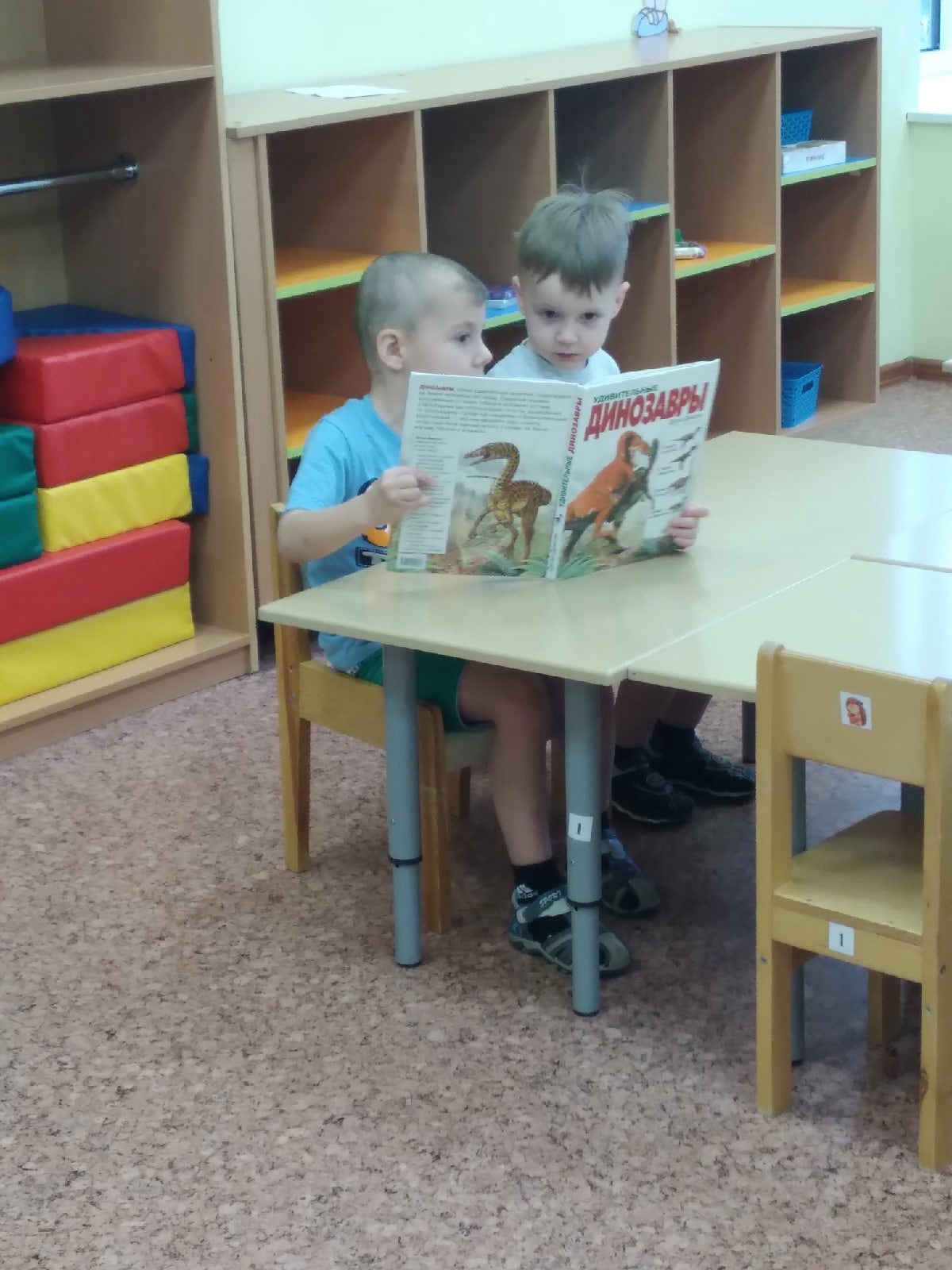 - Экспериментальная деятельность «Растущий динозавр»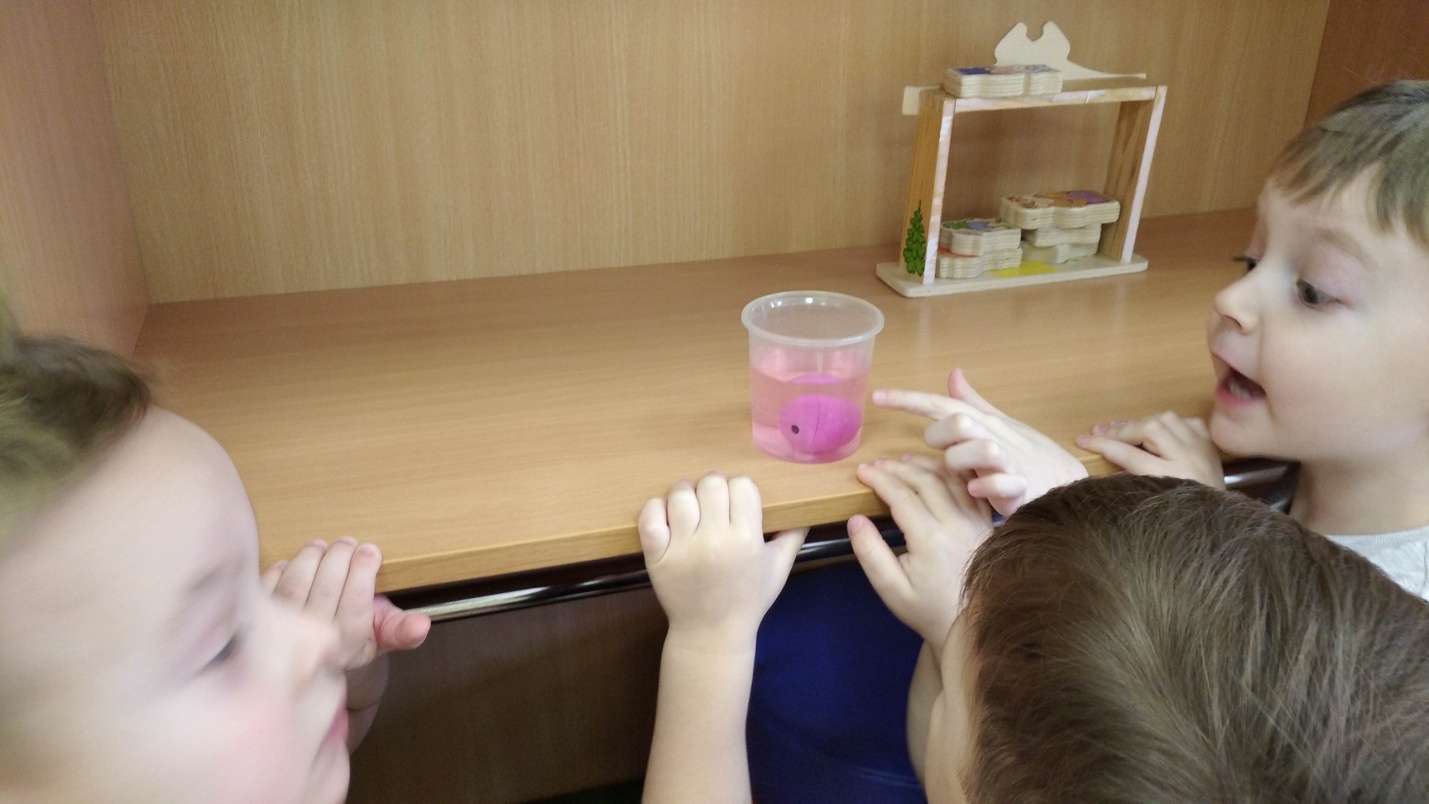 - Моделирование динозавров из конструктора.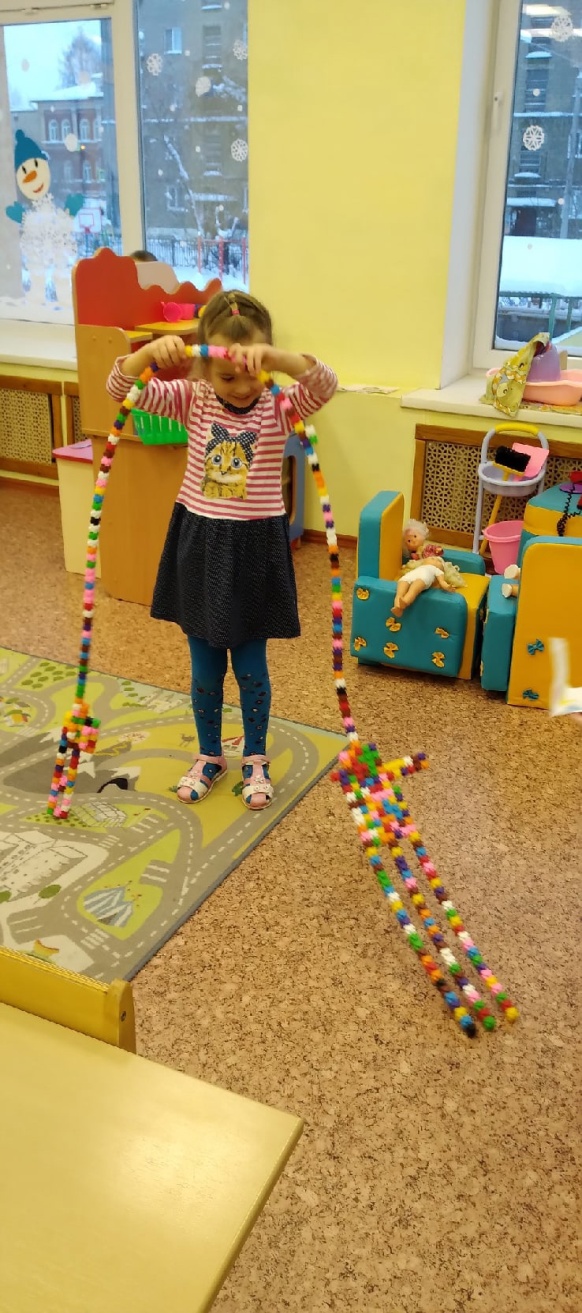 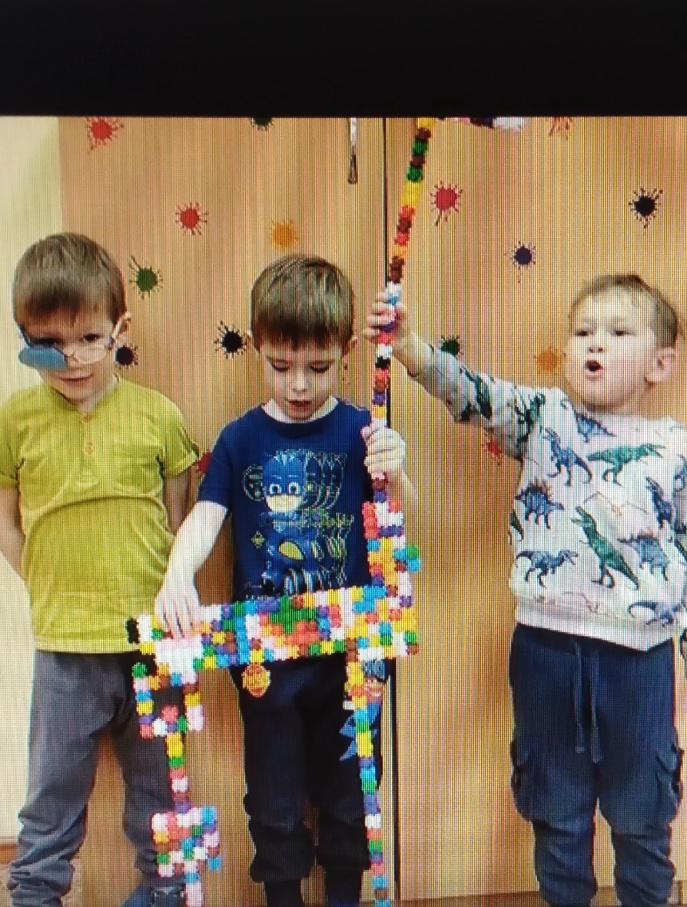 Социально-коммуникативное развитие:Сюжетно-ролевые игры «Палеонтологи на раскопках», «Экскурсия в парк Юрского периода»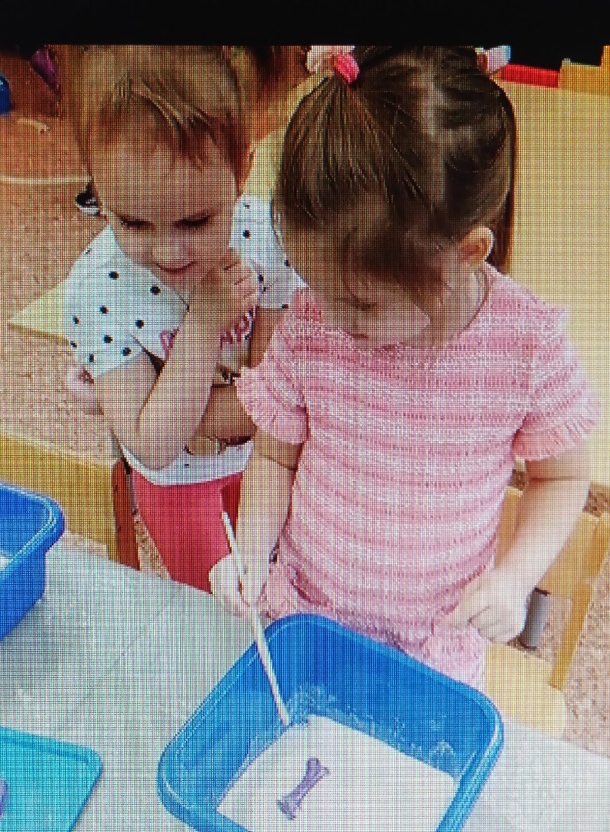 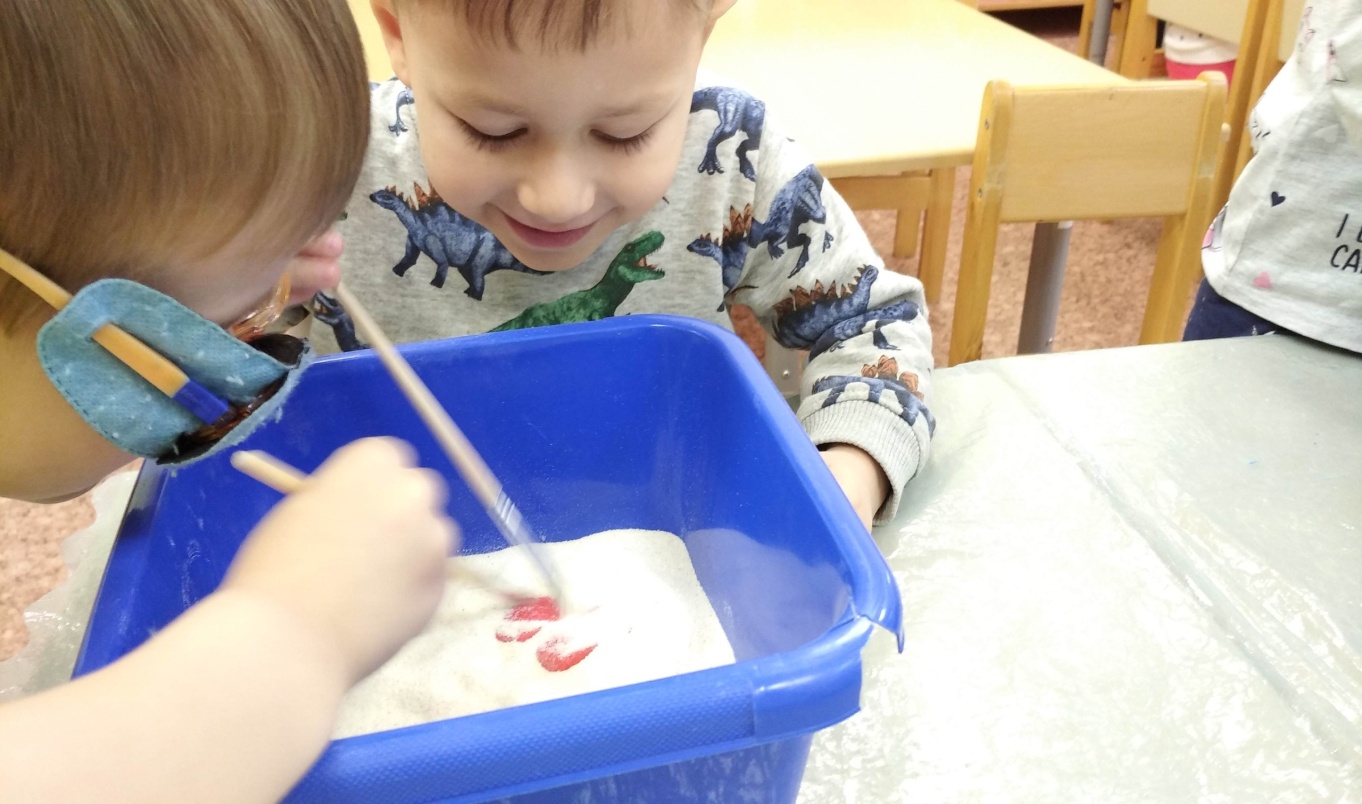 - Настольные игры с динозаврами: ходилки, лабиринты, пазлы, мемо.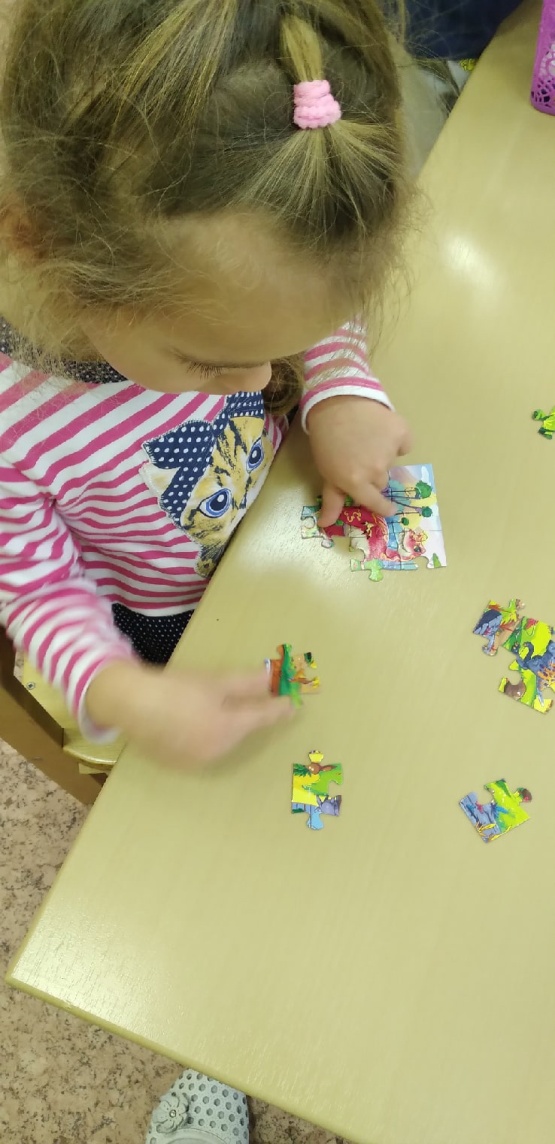 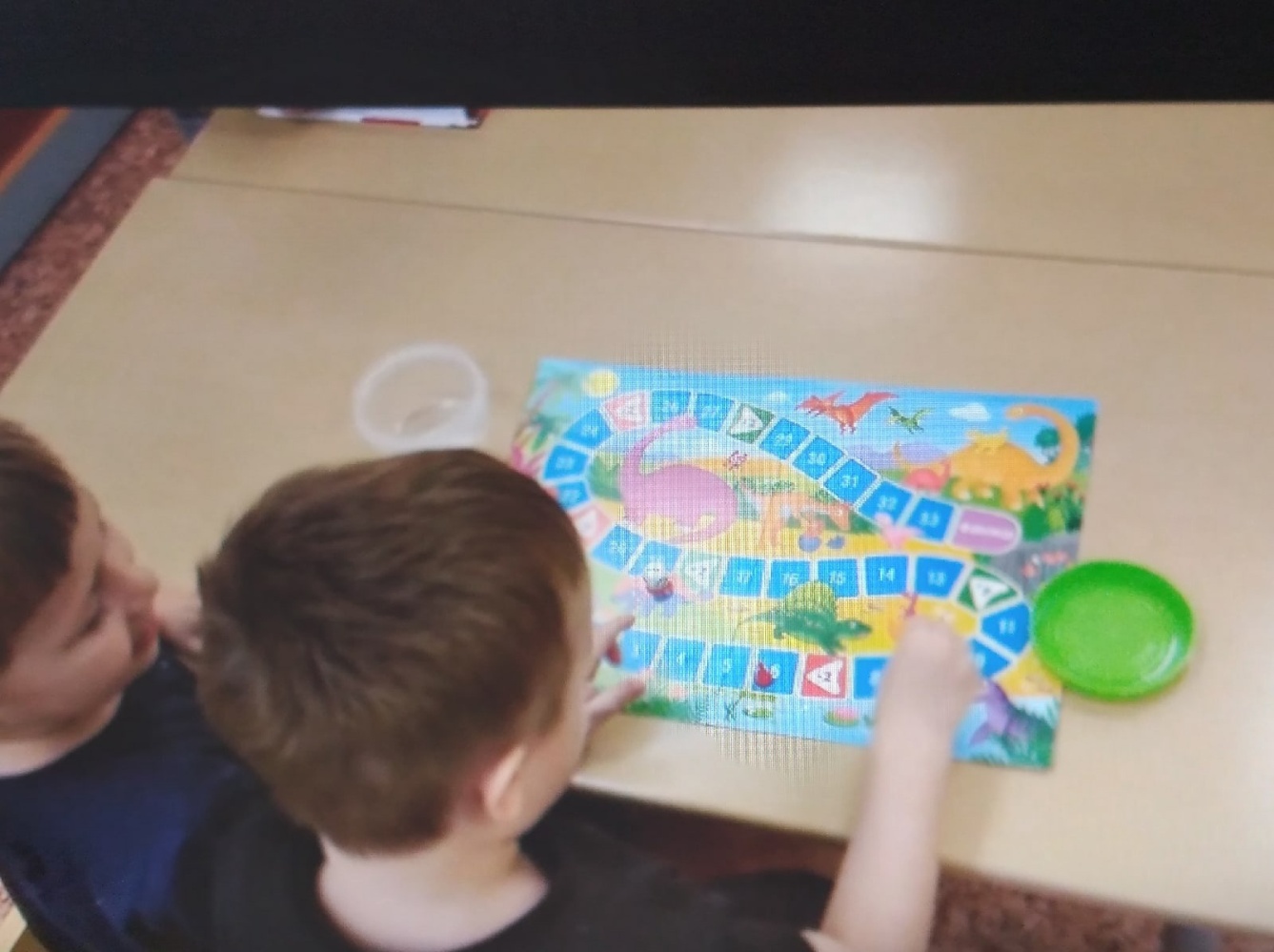 Речевое развитие: - Разучивание стихотворения Е. Аэровой «Мы собрали рюкзаки»- Артикуляционная гимнастика «Динозавр».- Чтение  и обсуждение художественной литературы по теме. - Составление описательных рассказов о динозаврах.- Словесные игры «Назови ласково», «Я опишу, а вы угадайте», «Закончи словосочетание» (Тираннозавр … (свирепый)).  Художественно-эстетическое:-Лепка динозавриков с использованием природного материала.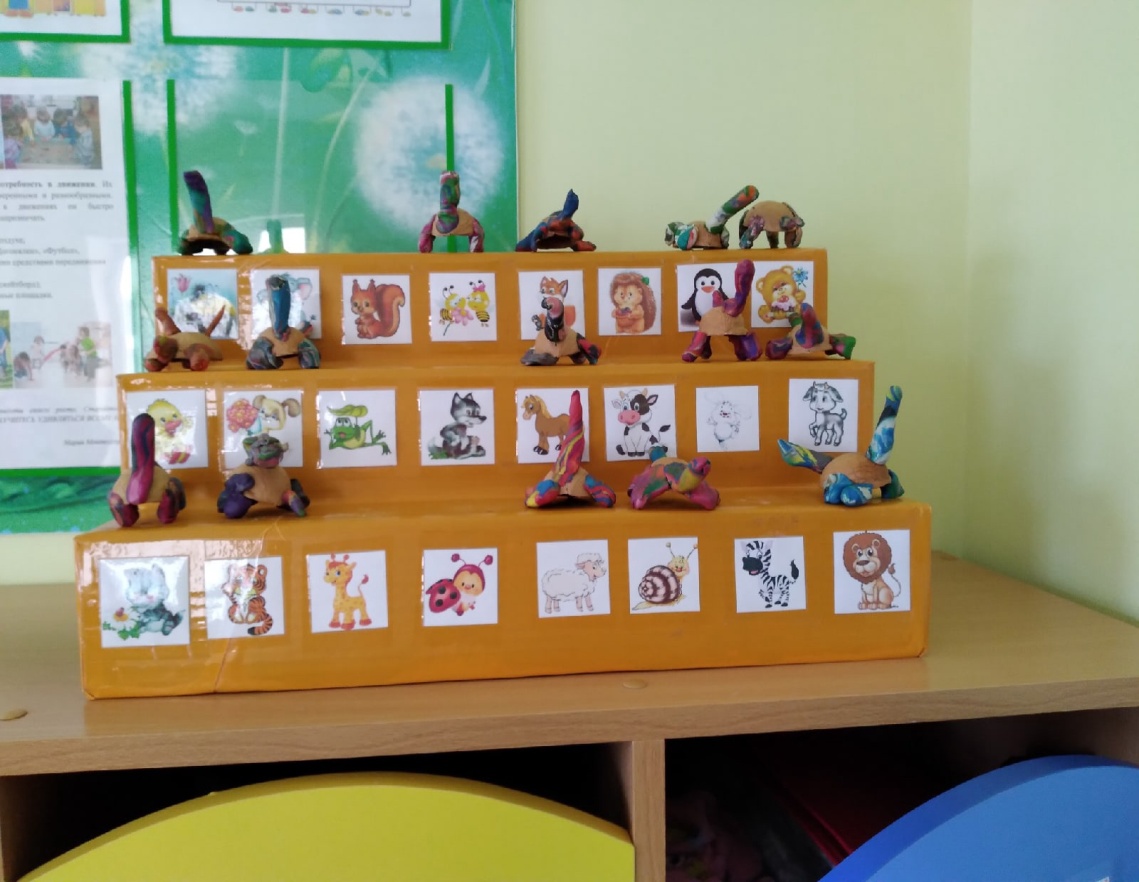 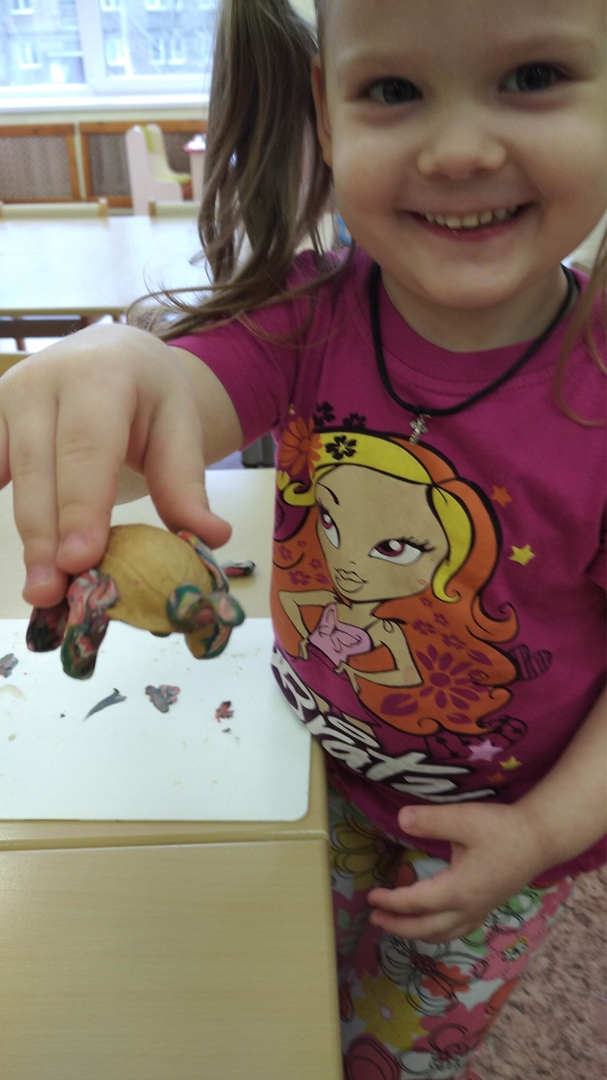 - Раскрашивание картинок с динозаврами.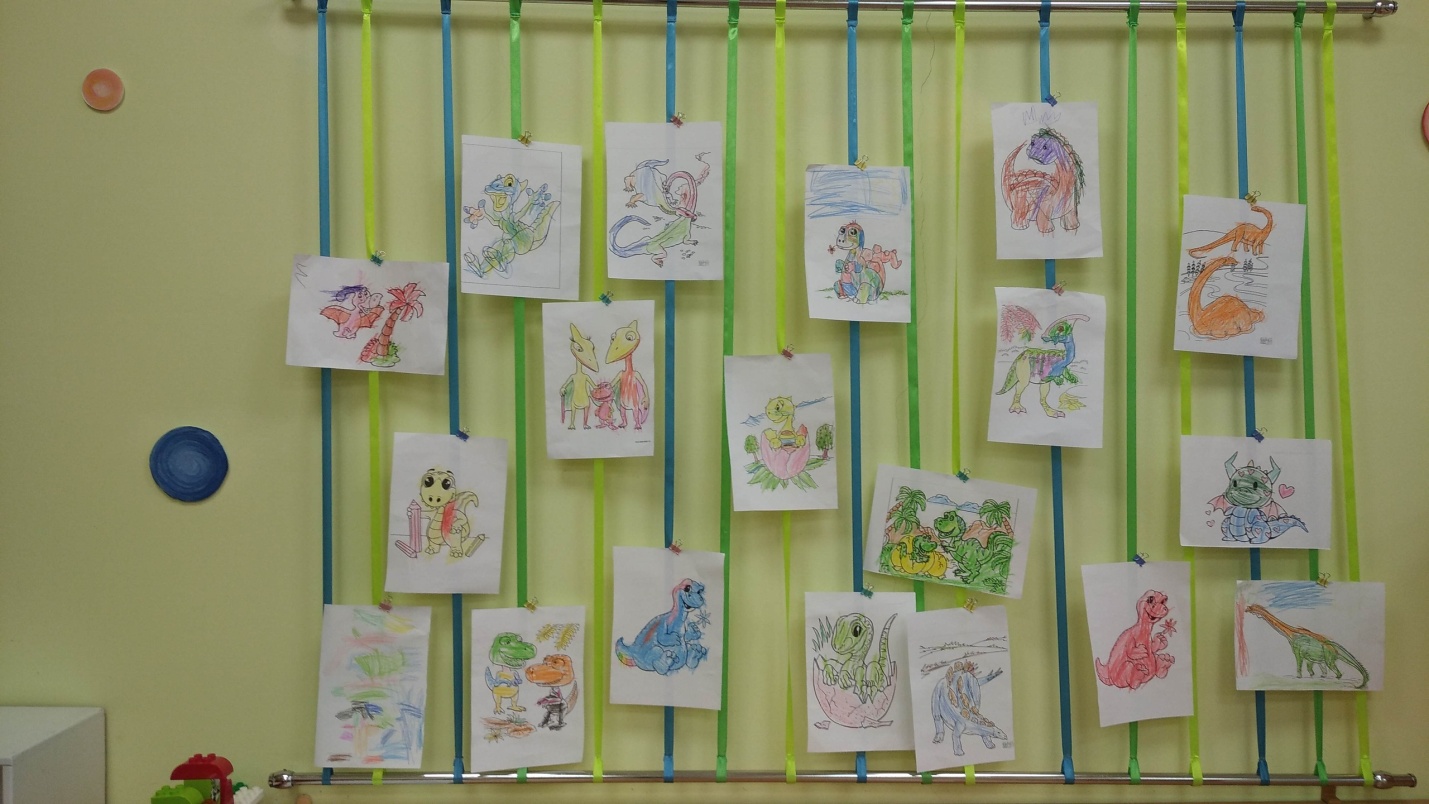 - Раскрашивание раскрасок-находилок.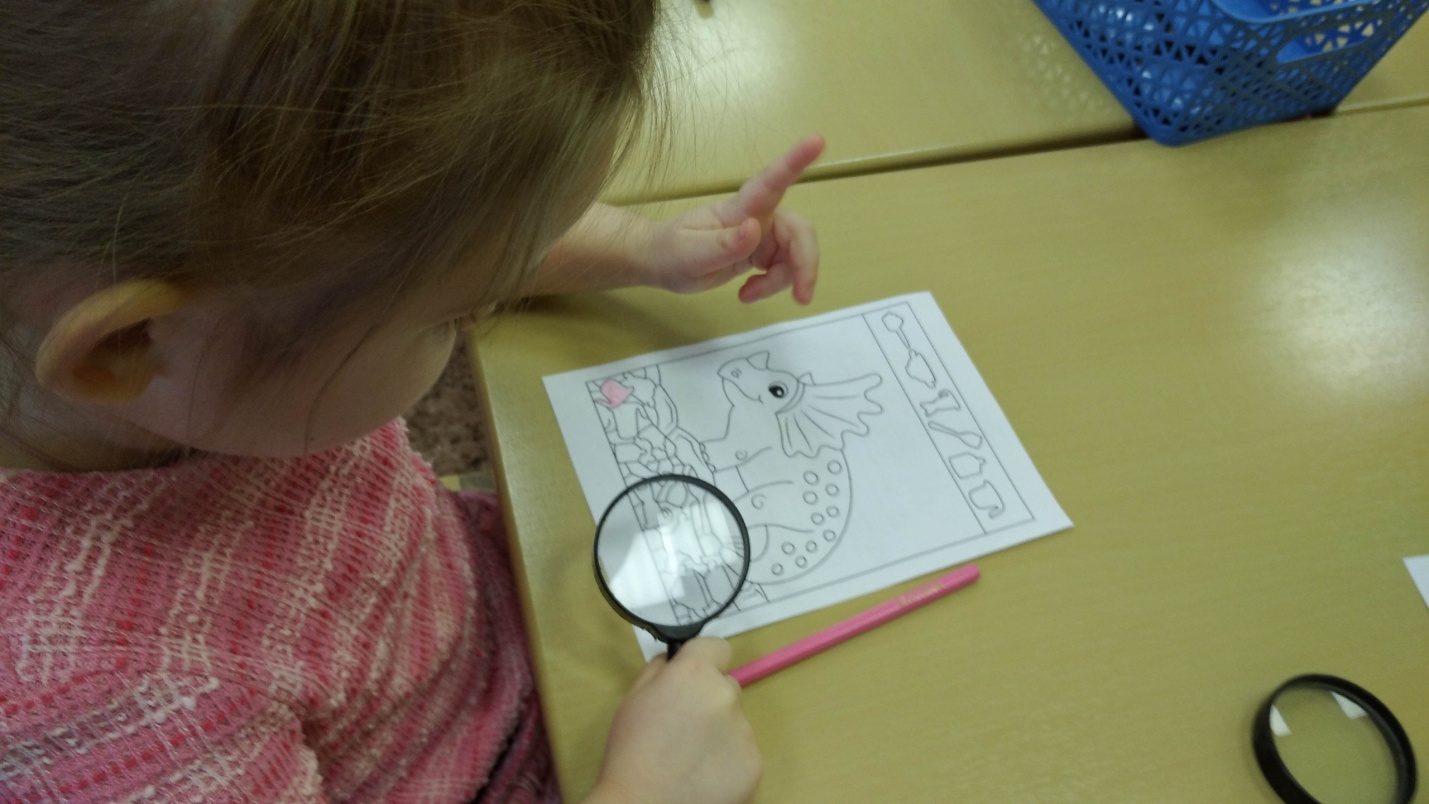 Физическое развитие:- Пальчиковая гимнастика «Динозаврики»- Подвижные игры «Летает - не летает», «Найди и промолчи».Заключительный этапИзготовление макета «Среда обитания динозавров».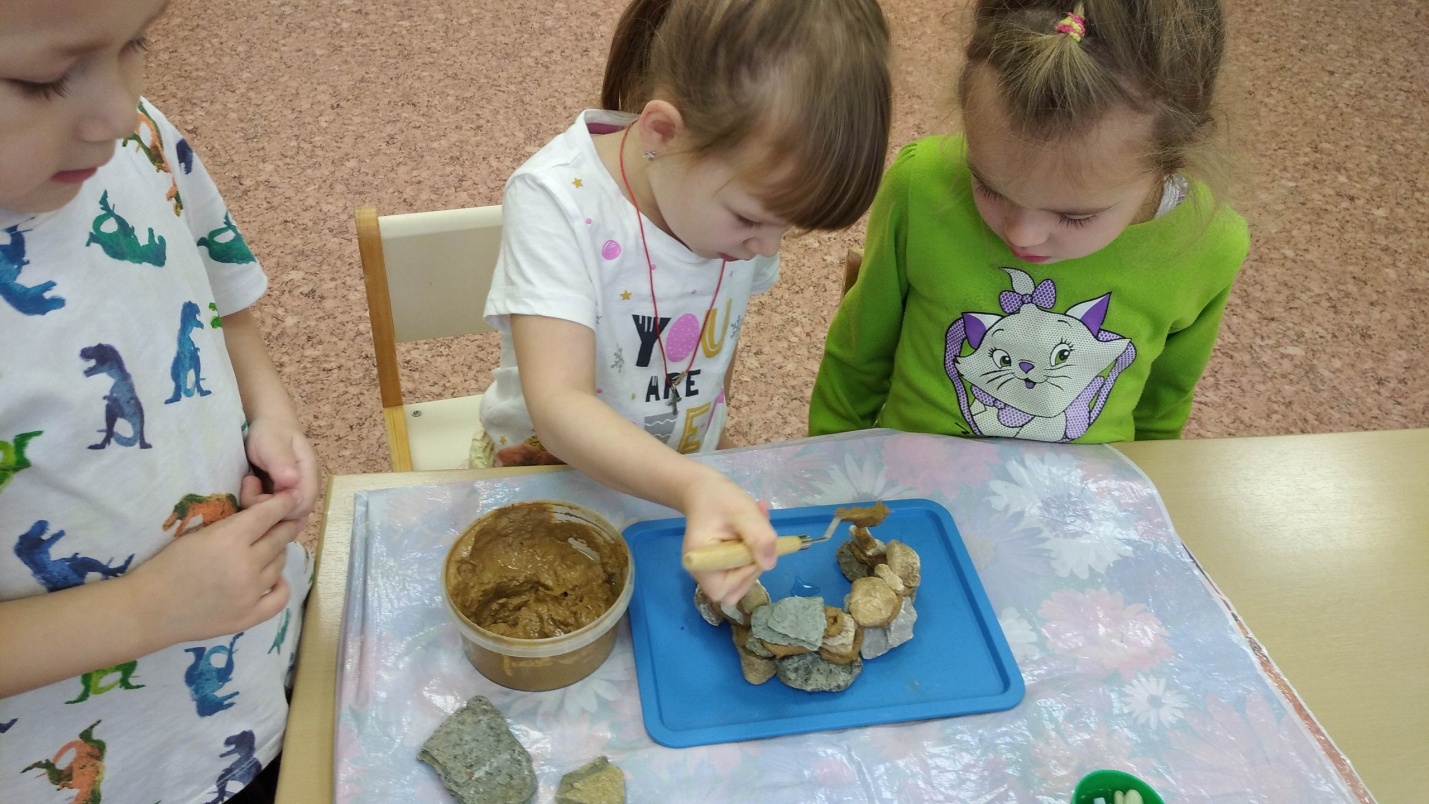 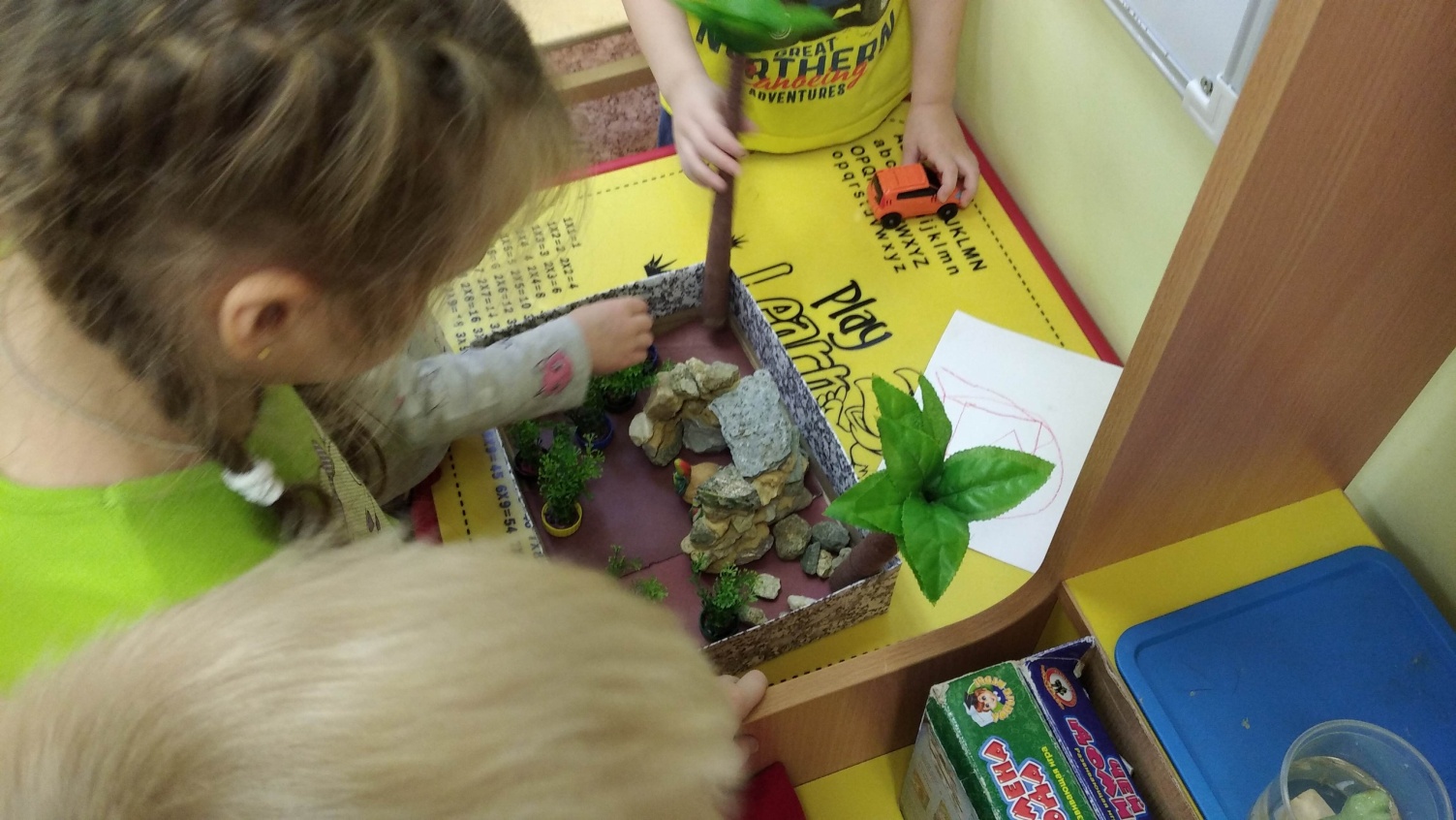 Итоги проекта: В ходе реализации проекта дошкольники познакомились с динозаврами, их видами и их внешними особенностями. Расширили свои представления об условиях жизни динозавров.Узнали, кто такие палеонтологи и чем они занимаются. Родители активно приняли участие в создании мини музея, изготовили и принесли необходимые детали макета, помогли пополнить развивающую предметно-пространственную среду (книгами, играми). Результаты проекта: 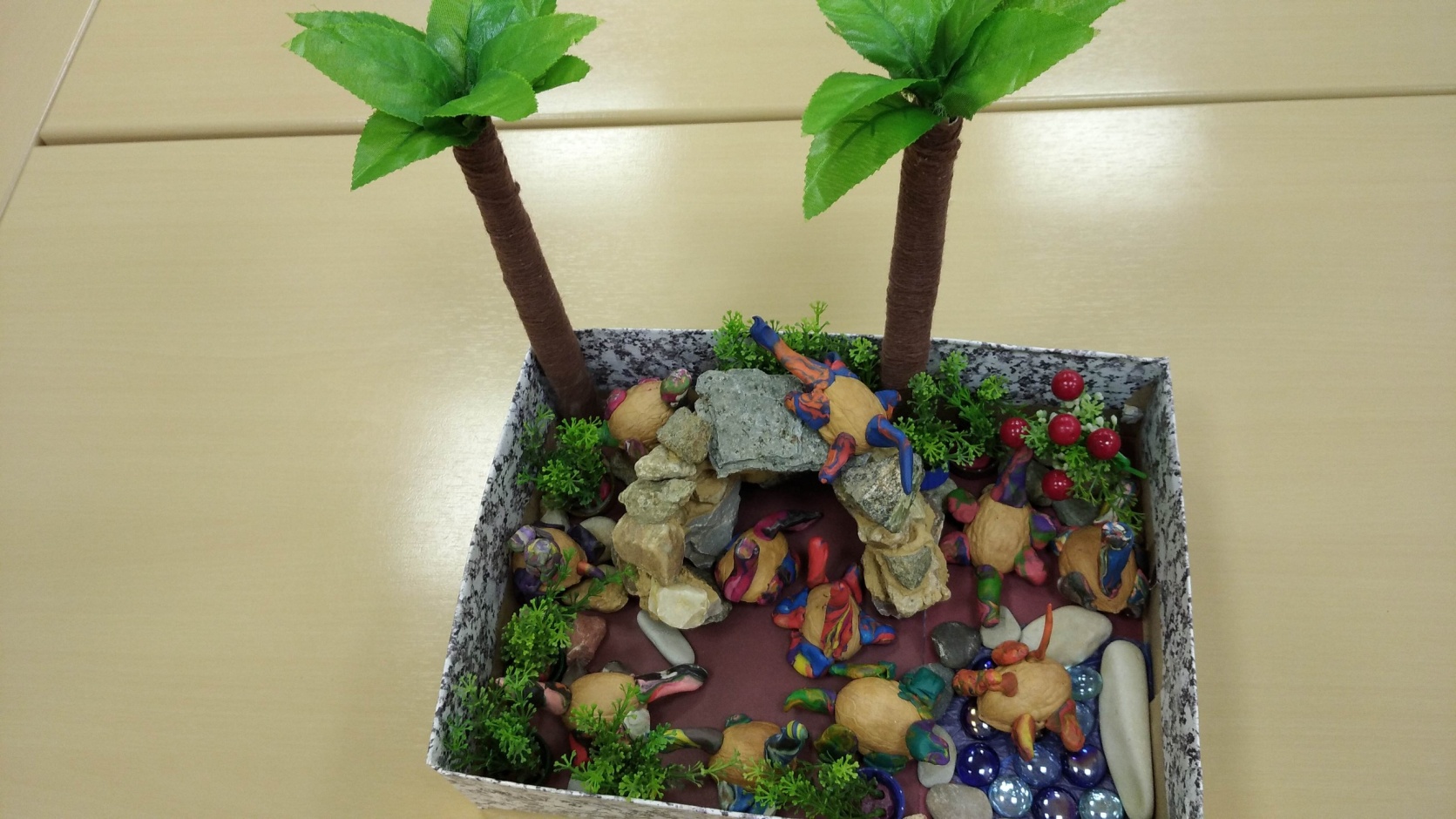 Макет «Среда обитания динозавров»Мини музей динозавров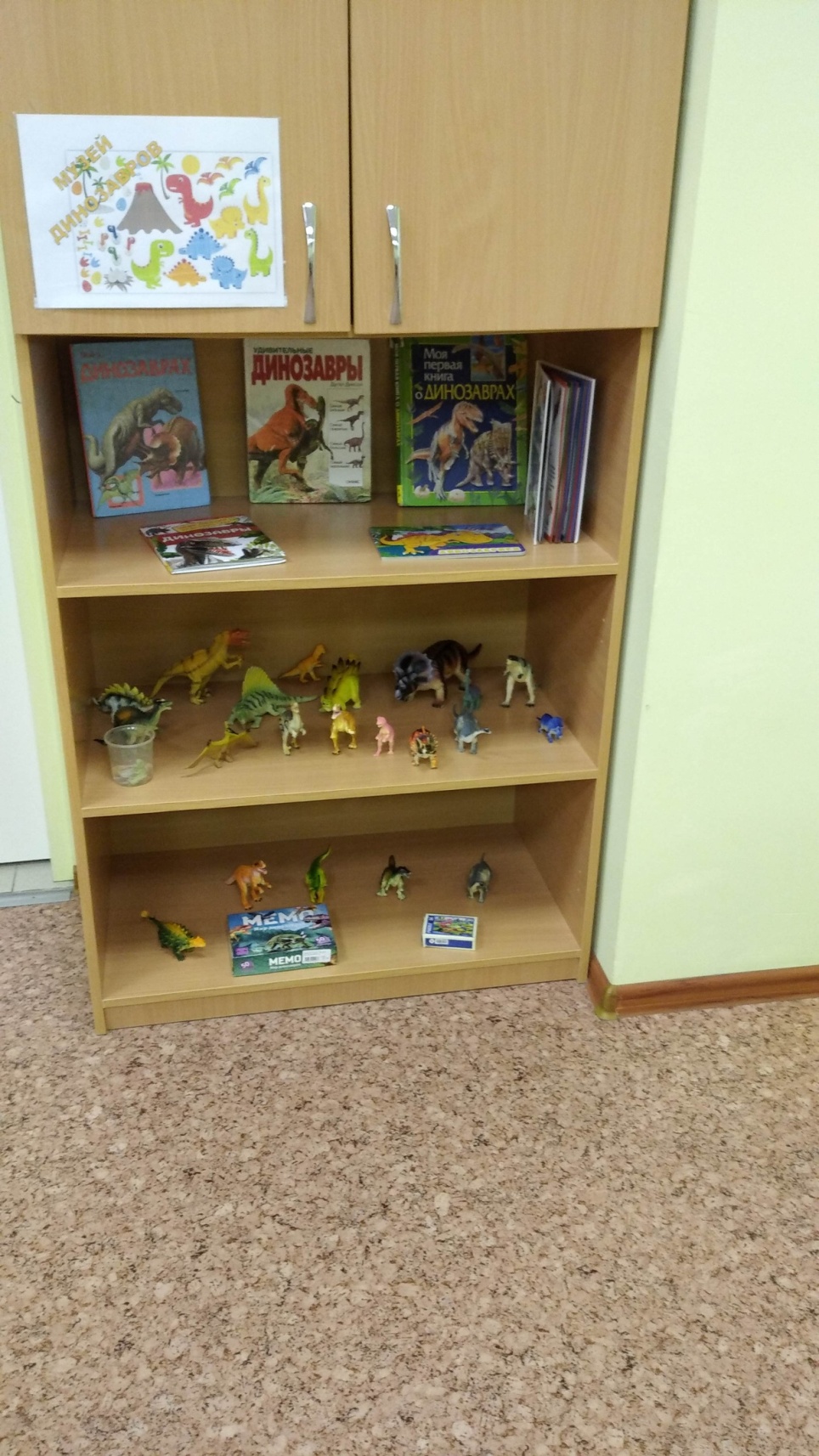 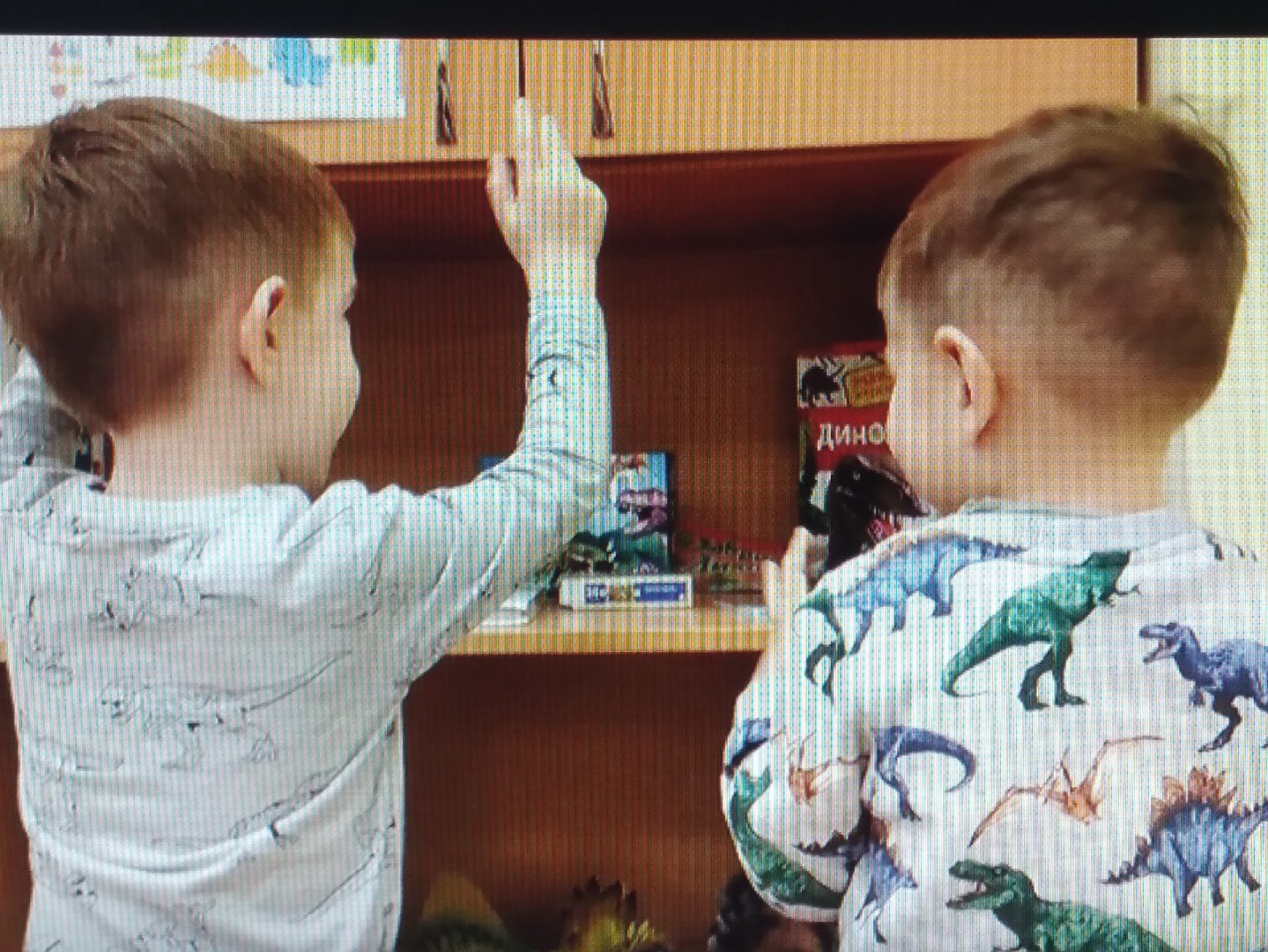 Список используемых интернет ресурсов:Презентация «Детям о динозаврах» https://www.youtube.com/watch?v=lmPa9UFdmVY Артикуляционная гимнастика «Динозавр» https://www.youtube.com/watch?v=0KzqksT9jYE Пальчиковая гимнастика «Динозаврики»https://nsportal.ru/detskiy-sad/raznoe/2016/02/01/palchikovaya-gimnastika-dlya-2-mladshey-gruppy Что мы знаем о динозаврах?Что мы хотим узнать о динозаврах?Что мы должны для этого сделать?- динозавры умели рычать- могли летать- умели откладывать яйца и из яиц появлялись детеныши- умели делать гнезда- динозавры жили несколько миллионов лет назад- ели мясо- зубастые- какого цвета были травоядные- названия динозавров- где они жили и спали- почему исчезли-прочитаем в книге- спросим у мамы или папы- в компьютере найдем- побывать на выставке в «Депо»- в парке Юрского периода- на раскопках, где кости